Lied: “Ik hou van mooie kleuren”Ik hou van mooie kleurenRood, groen, geel en blauwEn van die mooie kleurenKomt er eentje uit mijn mouw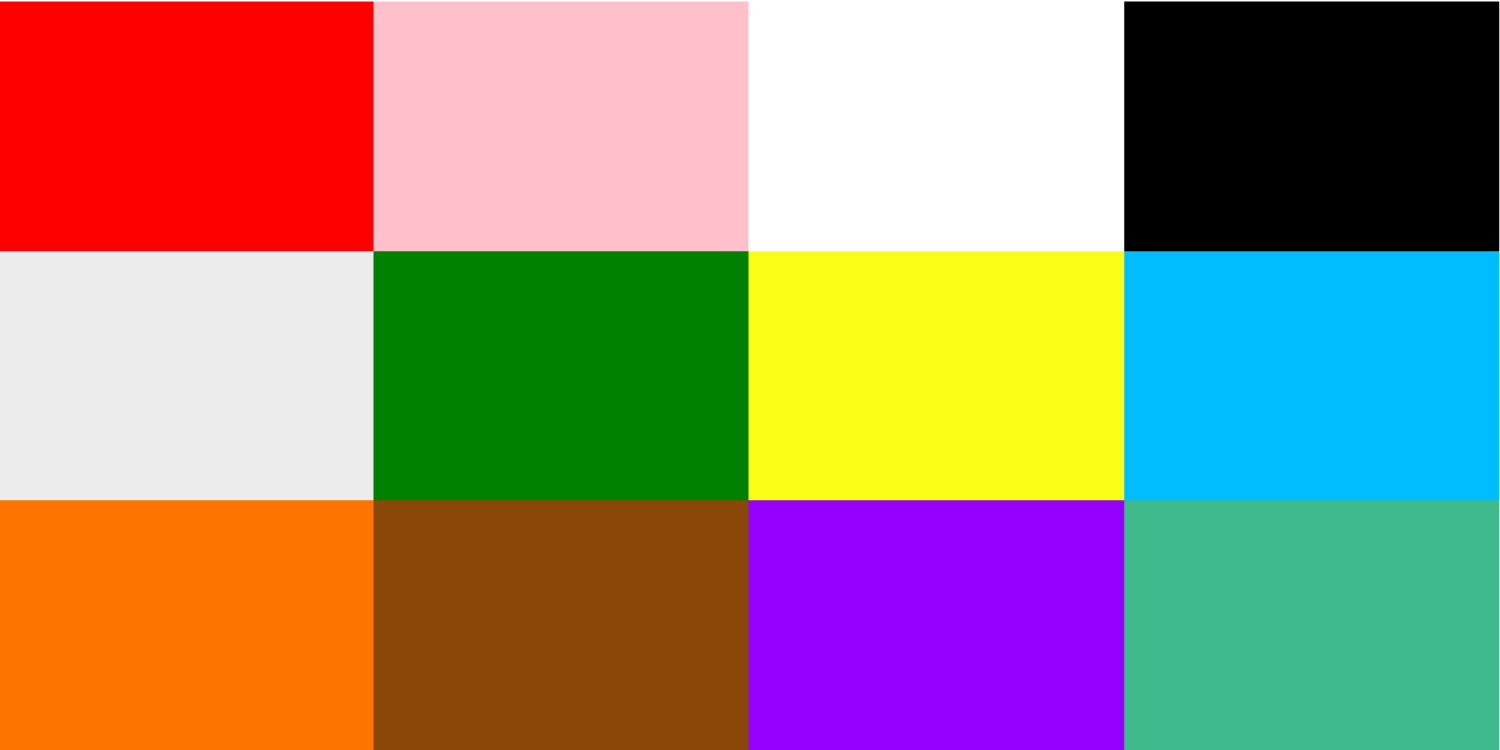 